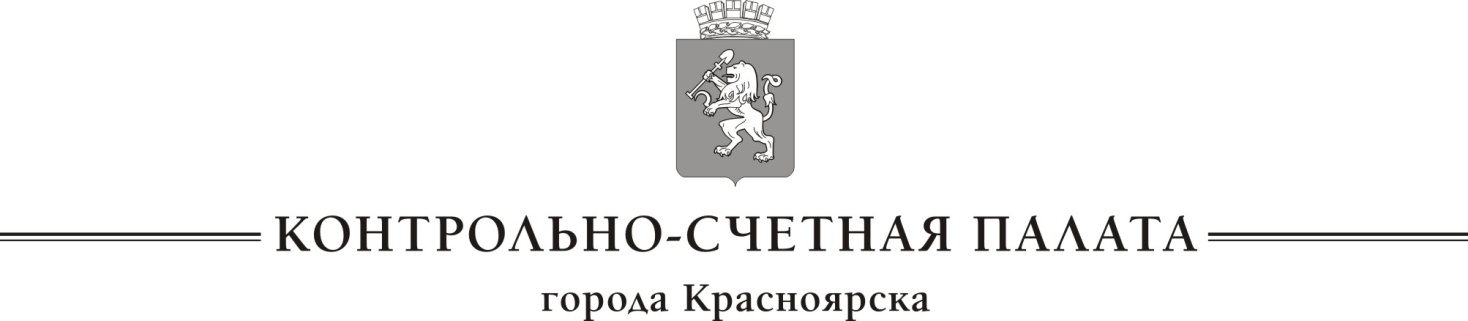 СТАНДАРТ ОРГАНИЗАЦИИ ДЕЯТЕЛЬНОСТИ КОНТРОЛЬНО-СЧЕТНОЙ ПАЛАТЫ ГОРОДА КРАСНОЯРСКАСОД 4 «Методологическое обеспечение деятельности Контрольно-счетной палаты города Красноярска»Дата начала действия: 30.08.2016Красноярск 2016Содержание1. Общие положения1.1. Стандарт организации деятельности СОД 4 «Методологическое обеспечение деятельности Контрольно-счетной палаты города Красноярска» (далее – Стандарт) разработан в соответствии с Федеральным законом от 07.02.2011 № 6-ФЗ «Об общих принципах организации и деятельности контрольно-счетных органов субъектов Российской Федерации и муниципальных образований» и Регламентом Контрольно-счетной палаты города Красноярска, утвержденный решением Коллегии КСП от 10.04.2014 №5, с учетом Общих требований к стандартам внешнего государственного и муниципального контроля для проведения контрольных и экспертно-аналитических мероприятий контрольно-счетными органами субъектов Российской Федерации и муниципальных образований, утвержденных Коллегией Счетной палаты Российской Федерации от 17 октября 2014 №47К (993).1.2. Стандарт предназначен для организации методологического обеспечения деятельности Контрольно-счетной палаты города Красноярска (далее – КСП), отвечающего потребностям КСП  для полного, своевременного и качественного выполнения ее задач и функций.1.3. Стандарт устанавливает:1.3.1. Требования к структуре и содержанию стандартов деятельности КСП  и методических рекомендаций по проведению контрольных и экспертно-аналитических мероприятий (далее соответственно – стандарты и методические рекомендации КСП);1.3.2. Порядок разработки проектов стандартов и методических рекомендаций КСП;1.3.3. Порядок рассмотрения проектов и утверждения стандартов и методических рекомендаций КСП;1.3.4. Порядок введения в действие стандартов и методических рекомендаций КСП;1.3.5. Порядок актуализации стандартов и методических рекомендаций КСП;1.3.6. Порядок использования в КСП стандартов и методических документов иных органов и организаций.1.4. Методологическое обеспечение деятельности КСП  заключается в создании, ведении, обеспечении применения и совершенствовании единой системы стандартов и методических рекомендаций КСП,  а также применения совместных методических документов КСП и иных государственных органов,  стандартов и методических документов иных органов и организаций, принятых к использованию в КСП, регулирующих осуществление контрольной и экспертно-аналитической деятельности КСП. Методологическое обеспечение осуществляется в целях обеспечения качества, эффективности и объективности контрольной и экспертно-аналитической деятельности КСП, а также решения иных возложенных на КСП задач.1.5. Стандарты деятельности КСП подразделяются на две группы: 1.5.1. Стандарты организации деятельности КСП, устанавливающие принципы, правила и процедуры организации работы КСП (в том числе планирования), отчетности о работе КСП, взаимодействия с другими контрольными органами и т.п.; 1.5.2. Стандарты внешнего муниципального финансового контроля, осуществляемого КСП, определяющие принципы, правила и процедуры организации, проведения и оформления результатов контрольных и экспертно-аналитических мероприятий, а также анализа выполнения предложений, данных по их итогам. 1.6. Стандарты являются обязательными к применению всеми членами коллегии КСП и сотрудниками аппарата КСП.1.7. Положения стандартов не могут противоречить нормативным правовым актам Российской Федерации и города Красноярска, а также Регламенту КСП.1.8. Методические рекомендации КСП  содержат описание способов реализации положений стандартов и иных локальных нормативных правовых актов КСП  при проведении контрольных и экспертно-аналитических мероприятий КСП  или отдельных процедур осуществления контрольных полномочий КСП при проведении контрольных и экспертно-аналитических мероприятий.1.9. Методические рекомендации КСП  подразделяются на две группы:1.9.1. Общие методические рекомендации КСП, определяющие общие вопросы осуществления полномочий КСП  при проведении контрольных или экспертно-аналитических мероприятий КСП; 1.9.2. Специализированные методические рекомендации КСП, разрабатываемые с учетом специфики предметов ведения членов коллегии КСП. 1.10. Положения методических рекомендаций КСП  не носят обязательного характера, если иное не установлено председателем КСП (лицом, его замещающим)  или руководителем контрольного (экспертно-аналитического) мероприятия применительно к конкретному мероприятию КСП.2. Требования к структуре и содержанию стандартов и методических рекомендаций КСП2.1. Стандарты и методические рекомендации КСП  могут иметь следующую структуру:- титульный лист;- оглавление, отражающее перечень разделов, подразделов и приложений с указанием номеров страниц; - раздел «Общие положения», в котором приводятся основания разработки документа, сфера применения, цели и задачи, а также основные термины, определения и обозначения (при необходимости);- тематические разделы, содержащие описание сущности рассматриваемых процессов, подходов, методик и технических приемов решения рассматриваемых вопросов, перечень документов, подлежащих составлению;- перечень нормативных правовых актов, которыми необходимо руководствоваться при выполнении (применении) документа;- приложения – материалы, дополняющие положения документа.2.2. Стандарты и методические рекомендации КСП  должны отвечать следующим основным требованиям:- целесообразности (соответствовать поставленным целям их разработки);- четкости и ясности (обеспечивать однозначность понимания изложенных в них положений);- логической последовательности (обеспечивать последовательность и целостность изложения их положений, исключать внутренние противоречия);- полноты (достаточно полно охватывать регламентируемый ими предмет);- преемственности и непротиворечивости  (обеспечивать взаимосвязь и согласованность с ранее принятыми нормативными (методическими) документами, не допускать дублирования их положений); - подконтрольности выполнения (содержать положения, обеспечивающие возможность объективного контроля выполнения их положений);- единства терминологической базы (обеспечивать одинаковую трактовку применяемых в них терминов).2.3. Структура и содержание стандартов должны соответствовать Общим требованиям к стандартам внешнего государственного и муниципального финансового контроля, утвержденных Коллегией Счетной палаты Российской Федерации (протокол от 12.05.2012 № 21К (854).2.4. Стандарты и методические рекомендации КСП  должны иметь следующие реквизиты:- вид документа;- порядковый номер;- название (краткое и четкое определение того, что регламентирует документ);- реквизиты утверждающего документа;- дату начала действия документа;- реквизиты последнего документа, внесшего изменения в данный документ (при изменениях).2.5. Стандарты и методические рекомендации КСП  разрабатываются и утверждаются во взаимосвязи с другими действующими в КСП  стандартами и методическими рекомендациями, при необходимости содержат ссылки на положения соответствующих документов.3. Порядок разработки проектов стандартов  и методических рекомендаций по проведению контрольных и экспертно-аналитических мероприятий КСП3.1. Разработка проектов стандартов и методических рекомендаций КСП  осуществляется в соответствии с планом методологического обеспечения деятельности КСП.План методологического обеспечения деятельности КСП разрабатывается экспертно-аналитическим отделом КСП на текущий год, утверждается коллегией КСП до 01 февраля текущего года, после чего размещается на официальном сайте КСП.3.2. Разработчик осуществляет сбор необходимой информации, ее изучение и обобщение, подготовку проекта документа и обеспечивает доработку проекта с учетом внесенных замечаний и предложений.3.3. При необходимости к разработке проектов стандартов и методических рекомендаций КСП  могут быть привлечены эксперты.4. Порядок рассмотрения и утверждения проектов стандартов и методических рекомендаций КСП4.1. Проекты стандартов и методических рекомендаций КСП  направляются для внесения предложений и замечаний в структурные подразделения КСП. В случае наличия предложений и замечаний по содержанию документа они оформляются в письменном виде и передаются разработчику для учета при доработке документа.4.2. Разработчик согласует проект стандарта или методических рекомендаций КСП с заинтересованными лицами. 4.3. Одобренный проект стандарта КСП  выносится разработчиком на рассмотрение коллегии КСП для его утверждения. 4.4. Одобренный проект методических рекомендаций утверждается приказом председателя КСП (лицом, его замещающим).4.5. Утвержденный стандарт или методические рекомендации КСП  размещаются на официальном сайте КСП. 5. Порядок введения в действие стандартов и методических рекомендаций КСП5.1. Дата начала действия стандарта или методических рекомендаций КСП  указывается на титульном листе документа.Срок действия документа не ограничивается, за исключением случаев, когда это обусловлено временным характером действия документа, указанным в его наименовании или в тексте.6. Порядок актуализации стандартов и методических рекомендаций КСП6.1. Актуализация стандартов и методических рекомендаций КСП  осуществляется в целях поддержания соответствия методологического обеспечения деятельности КСП  потребностям внешнего муниципального финансового контроля, приведения их в соответствие с действующим федеральным законодательством и законодательством города Красноярска, а также повышения качества выполнения КСП своих задач и полномочий.6.2. Мониторинг актуальности действующих стандартов и методических рекомендаций КСП, подготовка предложений по внесению в них необходимых изменений или признанию их утратившими силу осуществляется членами коллегии КСП   в соответствии с распределением предметов ведения в КСП  и положениями о структурных подразделениях КСП.6.3. При необходимости одновременно с актуализацией стандарта или методических рекомендаций КСП  вносятся изменения во взаимосвязанные с ними документы или принимается решение о признании этих документов утратившими силу.6.4. Стандарт или методические рекомендации КСП  подлежат признанию утратившими силу в случае, если объем вносимых в документ изменений превышает 50 процентов текста, а также в случае необходимости существенного изменения его структуры. В этом случае разрабатывается новый документ и указываются реквизиты документа, взамен которого он разработан. Разработка нового стандарта или методических рекомендаций КСП  осуществляется в порядке, установленном в разделе 3 Стандарта.6.5. Изменения, внесенные в стандарт или методические рекомендации КСП, вступают в силу или документ признается утратившим силу, с учетом положений пункта 5.1 Стандарта.7. Порядок использования в КСП  стандартов и методических документов иных органов и организаций7.1. В КСП  могут  использоваться совместные методические документы КСП  и иных государственных органов, стандарты, обязательные к применению КСП в соответствии с законодательством Российской Федерации. Также в КСП могут быть приняты к использованию на постоянной или временной основе стандарты и методические документы иных органов и организаций.7.2. При использовании совместных методических документов КСП  и иных государственных органов, принятии к использованию в КСП  стандартов и методических документов иных органов и организаций обеспечивается согласованность и непротиворечивость всех применяемых в КСП  стандартов и методических документов. 7.3. Использование стандартов и методических документов иных органов и организаций в деятельности КСП  и определение обязательности их положений (при необходимости) оформляется приказом председателя КСП (лица, его замещающего).Утвержден решением коллегии Контрольно-счетной палаты города Красноярска от 29.08.2016 № 38 Исполняющий обязанностипредседателяЕ.В. Линючева